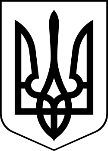 УКРАЇНАМЕНСЬКА МІСЬКА РАДАЧернігівська область(третя сесія восьмого скликання)ПРОЄКТ РІШЕННЯ26 лютого 2021 року	№Про виготовлення технічної документації із землеустрою щодо об’єднання земельних ділянок за межами с. Ліски	Розглянувши звернення старости Лісківського старостинського округу Стародуб Олени Миколаївни, щодо відведення земельної ділянки загальною площею 83,4840 га для організації громадського пасовища, керуючись 12, 79-1, 122, 123 Земельного Кодексу України, ст. 25, 56 Закону України «Про землеустрій», ст. 26 Закону України «Про місцеве самоврядування в Україні», Законом України «Про землеустрій», Менська міська рада ВИРІШИЛА:Замовити виготовлення технічної документації із землеустрою щодо об’єднання земельних ділянок зазначених в додатку, що додається до цього рішення, які розташовані за межами населеного пункту с. Ліски Менської міської територіальної громади, в одну земельну ділянку площею 83,4840 га, з метою організації громадського пасовища та подати на затвердження в установленому законодавством порядку на чергове засідання сесії.Контроль за виконанням рішення покласти на постійну комісію з питань містобудування, будівництва, земельних відносин та охорони природи, згідно до регламенту роботи Менської міської ради восьмого скликання та на заступника міського голови з питань діяльності виконкому В.І. Гнипа.Міський голова	Г.А. ПримаковДодаток до рішення 3 сесії 8 скликання Менської міської ради «Про виготовлення технічної документації із землеустрою щодо об’єднання земельних ділянок за межами с. Ліски» від 26.02.2021 року №70Перелік земельних ділянок, які підлягають об’єднанню на території Менської міської територіальної громади за межами населеного пункту с. Ліски№Площа, гаКадастровий номер2,1047423085900:07:000:07852,1047423085900:07:000:07862,1047423085900:07:000:07952,1047423085900:07:000:07842,1047423085900:07:000:07872,1047423085900:07:000:07962,1047423085900:07:000:07832,1047423085900:07:000:07882,1047423085900:07:000:07972,1047423085900:07:000:07822,1047423085900:07:000:07892,1047423085900:07:000:07982,1047423085900:07:000:07812,1047423085900:07:000:07902,1047423085900:07:000:08062,1047423085900:07:000:07802,1047423085900:07:000:07992,1047423085900:07:000:07912,1047423085900:07:000:07792,1047423085900:07:000:07922,1047423085900:07:000:08002,1047423085900:07:000:07782,1047423085900:07:000:07932,1047423085900:07:000:08012,1047423085900:07:000:07772,1047423085900:07:000:07942,1047423085900:07:000:08021,4827423085900:07:000:08031,4827423085900:07:000:08041,4827423085900:07:000:08091,4827423085900:07:000:08051,4827423085900:07:000:08071,4827423085900:07:000:08081,4827423085900:07:000:08101,4827423085900:07:000:08161,4827423085900:07:000:08171,4827423085900:07:000:08111,4827423085900:07:000:08181,4827423085900:07:000:08121,4827423085900:07:000:08191,4827423085900:07:000:08131,4827423085900:07:000:08151,4827423085900:07:000:08201,4827423085900:07:000:08141,4827423085900:07:000:0821ВСЬОГО83,4840